Příloha k tiskové zprávě Industriální Brno z 2. 4. 2019 Industriální Brno V – program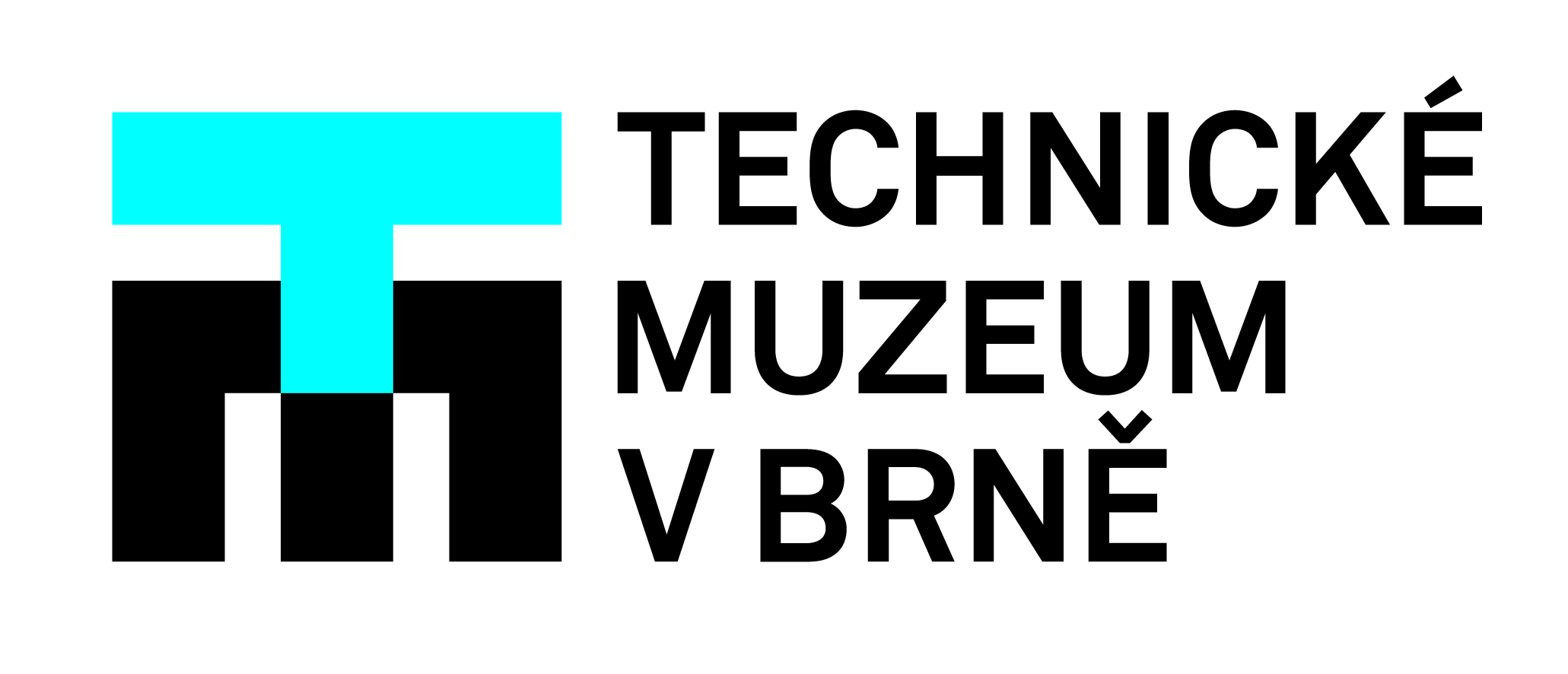 Cyklus přednášek a vycházek pro veřejnost věnující se historii, odkazu a budoucnosti technického a průmyslového dědictví města Brna.Přednáška 4. dubnaPhDr. Petra Mertová, Ph.D., Technické muzeum v Brně
Vlněna – již jen ve vzpomínkáchPřednáška připomene historii Vlněny, její výrobní program i předchůdce. 
Místo konání: Technické muzeum v Brně v 16.30 hod., přednáškový sál ve 4. patře, vstupné zdarma.Přednáška 11. dubna Ing. Jiří Kotrman, historik železniční dopravy
180 let železnice v Brně – Severní dráha císaře Ferdinanda a BrnoV letošním roce si připomeneme 180. výročí zahájení provozu první parostrojní železnice u  nás z Vídně do Brna, kterou postavila Severní dráha císaře Ferdinanda. Přednáška mimo uvedené výročí seznámí s tratěmi, nádražími a dalšími železničními zařízeními, které tato železniční společnost během své existence v Brně vybudovala. Na závěr přednášející představí a zveřejní nové webové stránky, které se podrobně zabývají historií brněnského železničního uzlu. 
Místo konání: Technické muzeum v Brně v 16.30 hod., přednáškový sál ve 4. patře, vstupné zdarma.Vycházka 13. dubna Ing. Jiří Kotrman, historik železniční dopravy
Po stopách vývoje brněnského hlavního nádražíVycházka pro zájemce o stavební a provozní vývoj hlavního brněnského vlakového nádraží, které existuje již 180 let a o jehož budoucnosti se již celé století vedou vášnivé diskuze. Začátek prohlídkové trasy je situován v Denisových sadech, odkud se otevírá výhled na velkou část areálu dnešního hlavního nádraží. Trasa bude pokračovat po ulicích Bašty a Nádražní do objektu samotného nádraží – výpravní budovy a nástupiště.Sraz účastníků 13. dubna v 10.00 hod. v Denisových sadech u obelisku. Délka exkurze přibližně 120 min. Účast zdarma. Počet účastníků omezen – max. 30 osob. Přihlášky na  exkurzi do 12. 4. 2019 na adrese: mertova@tmbrno.cz, tel. 732264594.Přednáška 18. dubnaMgr. et Mgr. Róbert Antal a Mgr. Hynek Zbranek, Archaia, z.ú. 
Doklady industriálního barvírenství v Brně – historie, technologie, archeologiePřednášející věnují pozornost nejen historii barvírenství na našem území ale i samotnému procesu barvení a dochovaným reliktům dílen. Představí výsledky archeologického bádání a vyhlídky na další pokračování industriální archeologie v Brně. 
Místo konání: Technické muzeum v Brně v 16.30 hod., přednáškový sál ve 4. patře, vstupné zdarma.Přednáška 25. dubna Ing. Jiří Mrkos 
Zbrojovka Brno – vzestup a pád. Příběh továrnyZábrdovická Zbrojovka oslavila v loňském roce století od svého založení. Ve své době šlo o jednoho z nejvýznamnějších brněnských zaměstnavatelů. Přednáška představí stavební vývoj závodu, výrobní program továrny i současnou přestavbu areálu.
Místo konání: Technické muzeum v Brně v 16.30 hod., přednáškový sál ve 4. patře, vstupné zdarma.Vycházka 27. dubna Ing. arch. Roman Čerbák a Ing. arch. Martin Klenovský
Vodama industriálníma Brnama

Co zbylo z moravského Manchesteru. Suchou nohou po proudu Svitavského náhonu s odbočením do historie, urbanismu, industriální romantiky a budoucnosti.Sraz účastníků 27. dubna v 10.00 hod. před hlavním vstupem do areálu Zbrojovky, Lazaretní 1. Délka exkurze přibližně 120 min. Účast zdarma. Počet účastníků není omezen. Přihlášky naexkurzi do 26. 4. 2019 na adrese: mertova@tmbrno.cz, tel. 732264594.